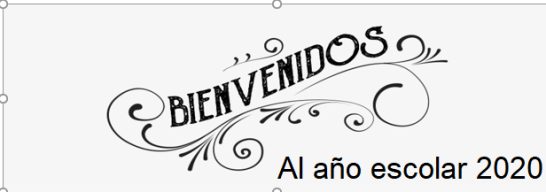                               Liceo José Victorino Lastarria                                                 Rancagua                           “Formando Técnicos para el mañana”                                   Unidad Técnico-Pedagógica   EU Docente: María Paz GonzálezGuía Sistemas de Registro: Ficha Clínica HospitalariaNIVEL: 3ero medio c y dOA 6: Registrar información, en forma digital y manual, relativa al control de salud de las personas bajo su cuidado, y relativa a procedimientos administrativos de ingreso, permanencia y egreso de establecimientos de salud o estadía, resguardando la privacidad de las personas.Clase N°3 semana del 30 de Marzo al 03 de AbrilObjetivo de la clase: Conocer la estructura y modo de construcción de la ficha clínica hospitalaria e identificar el nivel de comprensión de parte de los alumnos respecto a la importancia de la correcta información en los registros.Contenidos Básicos de la Ficha Clínica Hospitalaria: en formato de papel, es la carpeta que contiene toda la información del paciente. Consta de varias secciones:En la portada se identifica al paciente: nombre, número de identificación (RUT), dirección, tipo de previsión, etc. También puede ser un buen lugar para destacar aspectos específicos como la existencia de alguna alergia (por ejemplo, alergia a la penicilina).Luego van archivadas las hospitalizaciones y consultas según fecha de ocurrencia.Si la información se refiere a una hospitalización se va a encontrar:- el ingreso del paciente (con la historia clínica o anamnesis, antecedentes y examen físico).- los diagnósticos.- las evoluciones de cada día con sus indicaciones (a veces, las indicaciones se dejan en otra hoja que se ubica en un tablero a los pies de la cama del paciente, y que al momento del alta se deben archivar en la ficha).- los exámenes. -la epicrisis (o resumen de egreso).- las hojas del Servicio de Estadísticas.- hojas de enfermería (por ejemplo, la curva de registro de temperatura y signos vitales).Cuando el paciente se va a su casa, se efectúa la EPICRISIS, que es un resumen de lo más importante de la hospitalización (esto evita tener que revisar cada vez toda la información generada durante la hospitalización).También en ese momento se completa la hoja del Servicio de Estadísticas (principalmente los diagnósticos, fecha del egreso, nombre el médico responsable).Ejemplo de identificación de una ficha clínica de papel: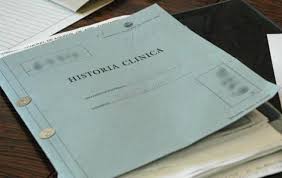 Contenido mínimo de una Ficha Clínica:Ingreso Médico (Historia Clínica General u Hospitalización)Responsable de su completación: Médico tratante o médico residente, según corresponda.Datos que debe poseer:Fecha y Hora de la atención.Datos personales del paciente: Nombre y apellidos, RUN, edad o fecha de nacimiento.Anamnesis remota (Antecedentes médicos, quirúrgicos, obstétricos, reacciones adversas amedicamentos, otros. Detallar lo pertinente).Anamnesis próxima o enfermedad actual.En caso de pacientes pediátricos registrar antecedentes familiares, conformación del grupofamiliar y evaluación de desarrollo psicomotor.Estado nutricional.Examen físico general y segmentario, detallado en lo pertinente (incluye signos vitales).Hipótesis diagnóstica(s).Indicaciones y/o tratamientos farmacológicos (sin abreviaciones o siglas).Exámenes y/o procedimientos solicitados si corresponde.Clasificación de riesgo de Enfermedad Tromboembólica en pacientes quirúrgicos.Nombre del Médico responsable que realiza la atención y/o efectúa el registro, y firma sicorresponde.Hoja de Ingreso de Enfermería o Matronería, paciente hospitalizadoResponsable: Enfermero o Matrón. Nombre y apellidos del paciente. Edad. RUN. Teléfono de contacto de tutor o familiar. Fecha y hora de atención. Lugar de derivación. Diagnóstico Médico. Valoración física, incluir dispositivos. Situación funcional. Alteraciones de actividades (sueño, eliminación, entre otros)Observaciones.Nombre y apellido de responsable, y firma si corresponde.Protocolos operatorios:Responsable: Médico Cirujano que realiza el procedimiento.Nombre del paciente y sus apellidos.Nº RUN de paciente. Opcional N° Historia Clínica o DAUFecha de intervención.Identificación del cirujano (nombre y apellido).Identificación del ayudante (si corresponde) (nombre y apellido).Identificación de la arsenalera(o). (nombre y apellido).Diagnóstico pre y post operatorio.Descripción de la intervención. Debe incluir:Intervención quirúrgica realizada.Tipo de intervención: Urgencia o electiva.Material quirúrgico empleado y recuento de compresas.Riesgo de enfermedad tromboembólica.Re-intervención si es que hubo.Clasificación de herida operatoria.Nombre y apellido del cirujano que realiza protocolo quirúrgico, firma sicorresponde.Protocolo de Anestesia: Responsable: Médico anestesista que otorga la anestesia. Fecha de intervención. Datos del paciente (nombre y apellidos, edad). Nº RUN de paciente. Opcional N° Ficha Clínica o DAUDiagnóstico pre y post operatorios. Intervención realizada. Identificación del cirujano (nombre y apellido). Identificación y firma del anestesista (nombre y apellido). Identificación del auxiliar de anestesia (nombre y apellido). Vías periféricas, línea arterial si corresponde. Uso de sondas nasogástrica y/o sonda Foley si corresponde. Ventilación (espontánea o mecánica). Nivel de bloqueo, si corresponde. Inicio y fin de la isquemia, si corresponde. Evaluación Pre anestésica según Protocolo vigente. Tabla de medicamentos y soluciones intravenosas. Tabla de gasometría, signos vitales, diuresis, medición de Presión Venosa Central (si corresponde. Tabla balance hídrico, si corresponde. En paciente Recién Nacido, obligatorio.Evaluación post anestésica. Escala Visual Análoga de dolor (EVA). Evaluación grado bloqueo motor de extremidades inferiores, si corresponde. Destino post intervención, según corresponda. Hora salida de la unidad. Autorización de salida del paciente por el anestesista.Evolución diaria de pacientes hospitalizadosResponsable: Médico tratante o médico residente, otros profesionales o técnicos segúncorresponda.Fecha y Hora de cada visita.Signos vitales, según corresponda.Evolución clínica y examen físico pertinente.Exámenes, procedimientos solicitados y/o realizados, según corresponda.Interconsultas solicitadas y/o realizadas.Indicaciones y/o plan de tratamiento farmacológico (sin abreviaciones o siglas).Alta médica, administrativa, voluntaria o disciplinaria.Nombre del profesional responsable que realiza el registro, y firma si corresponde.Registro diario de Enfermería o Matronería       Responsable: Profesionales y Técnicos.Fecha.Nombre y apellidos. En caso de paciente neonatal registrar RN apellido Paterno/Materno oMaterno/Materno.Edad.En caso de paciente neonatal incluir edad cronológica y edad corregida.RUN.Sala/cama.Diagnostico Medico vigente.Indicación de Precauciones Adicionales.Identificación de CUDYR.Identificación de riesgos caídas y UPP/LPP.Signos vitales, según corresponda.Hora cada visita y/o atención.Seguimiento de dispositivos invasivos.Egresos (diuresis y deposiciones, otros).Tratamiento farmacológico y no farmacológico.Actividades, interconsultas o procedimientos pendientes.Exámenes tomados y procedimientos realizados.Examen físico y evolución de Enfermería y/o Matronería.Planificación y ejecución de los cuidados.Nombre y apellidos del responsable, firma si corresponde.Epicrisis Medica:Responsable: Médico tratante o médico residente.Identificación del paciente.Servicio Clínico.Fecha de ingreso y egreso.Diagnóstico de ingreso.Evolución clínica: Síntesis del cuadro clínico, exámenes, tipo de procedimientos (desglosarcada uno) o intervenciones realizadas y los hallazgos encontrados, tratamientosadministrados (No emplear abreviaciones o siglas).Diagnóstico de Egreso Principal.Diagnóstico de Egreso Secundario.Indicaciones post-alta.Nombre del profesional responsable, y firma si corresponde.Registro de Alta Enfermería y enlace con APSResponsable: EnfermeraFecha.Nombre y apellidos. En caso de paciente neonatal registrar RN apellidoPaterno/Materno o Materno/Materno.RUN.Sala/cama.Servicio.DestinoAcciones de Enfermería previas al alta.Educaciones efectuadas.Información de documentos y otros entregados al paciente.Medicamentos entregados.Pertenencias, pendientes e informes entregados.Resumen derivación APS.Nombre, apellidos y firma de profesional responsable de egreso.Nombre, apellidos y firma de persona que retira al paciente.
ActividadResponda brevemente las siguientes preguntas:¿Qué datos o información se repite con mayor frecuencia entre todos los componentes de una ficha clínica?¿Por qué cree Ud. que es importante la identificación y los datos completos del paciente en cada hoja del registro clínico? Si se supone que todas las hojas se archivan juntas y la información se encuentra en la tapa o portada de la ficha? Si el médico hizo un procedimiento en un paciente, y Ud. lo acompaña y asiste en todo momento, ¿A quién le corresponde completar y firmar el registro clínico?